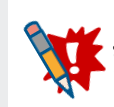   14. Social Networking, QUEST 2 STOP & JOT Directions: Complete this document as you navigate the Quest 2 slideshow.READ PARAGRAPHS 1 - 4 What mistake did the prospective student make? Explain it in your own words. How could her posts have impacted her chances of being accepted to the university?READ PARAGRAPHS 5 - 7Admissions officers visit applicant’s social media pages to learn more about them.  On occasion they discover information that negatively affects the applicant’s chances of attending the university.  Do you think this is fair? Explain your reasoning.READ PARAGRAPHS 8 - 10Identify two reasons why someone should be concerned about an admissions officer visiting their social media page.READ PARAGRAPHS 11 - 13Officials at 10 schools agreed to be interviewed about their admissions procedures.  What did the writer learn from the interviews?READ PARAGRAPHS 14 - 15Some admissions officIals look at online material about applicants on an “ad hoc basis.”  “Ad hoc” is a Latin phrase meaning “for this particular case.”  Identify a case that would prompt an admissions officers to look at an applications online material.READ PARAGRAPHS 16 - 18Where do officials hear about potential problems with an applicant?How do officials determine if the information is true?Do you think their research method is reliable?  Explain your reasoning.READ PARAGRAPHS 19 - 21 What can you do to ensure your digital identity does not one day spoil your chances of attending the university of your choice?  Identify two or more actions you discovered in Thing 5 Digital Footprint.READ PARAGRAPHS 22 - 24What misconception do applicants have about college admissions officers? READ PARAGRAPHS 25 & 26 In your own words, explain Ms. Heck’s comparison in the conclusion paragraph.  A 21things4students.net resource